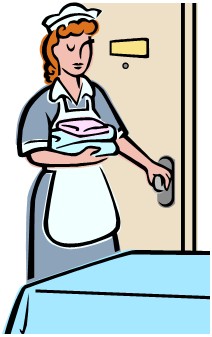 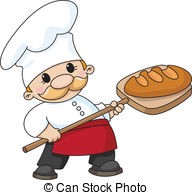 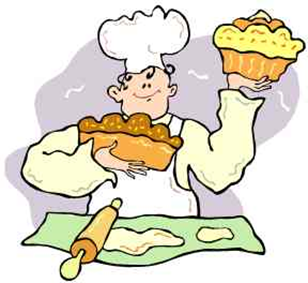 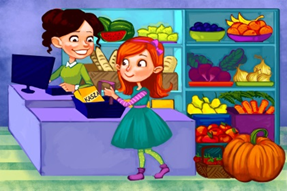 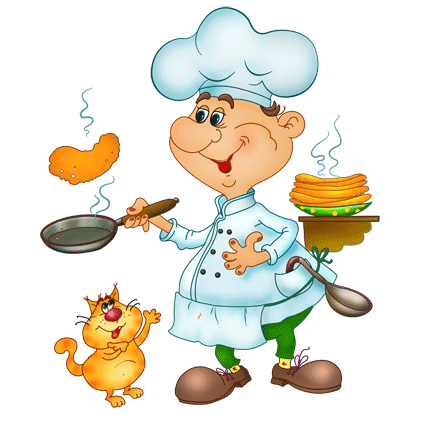 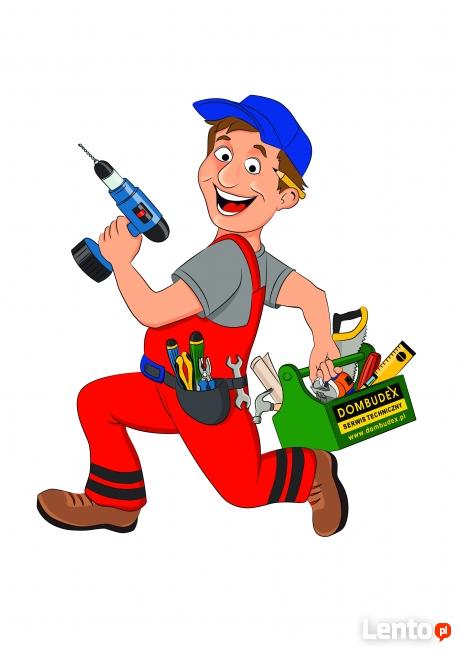 ZASADY  REKRUTACJI DO BRANŻOWEJ SZKOŁY  I STOPNIA W ZESPOLE SZKÓŁ SPECJALNYCH NR 3 W CHORZOWIE                                                                              W roku szkolnym 2023/2024 prowadzimy nabór do klasy I Branżowej Szkoły I stopniaWychodząc na przeciw przepisom reformy oświaty, proponujemy naukę w klasach o profilach:KucharzSprzedawcaPiekarzCukiernikŚlusarzPracownik pomocniczy                                                     obsługi hotelowejABY ZOSTAĆ UCZNIEM BRANŻOWEJ SZKOŁY I STOPNIA                                          W ZESPOLE SZKÓŁ SPECJALNYCH NR 3 W CHORZOWIE należy:Skompletować następujące dokumenty:podanie wraz z numerem PESEL i telefonem kontaktowym i danymi personalnymi kandydata2 zdjęciaorzeczenie Poradni  Psychologiczno- Pedagogicznej o potrzebie kształcenia specjalnego na okres szkoły ponadpodstawowej.skierowanie do kształcenia w naszej szkole od Prezydenta Miasta Chorzówopinię wychowawcy klasyopinię psychologa szkolnego ze wskazaniem kierunku kształceniazaświadczenie lekarskie o braku przeciwskazań do wykonywania wybranego zawodubilans zdrowia ucznia Szkoły Podstawowej oraz karta zdrowiaświadectwo ukończenia Szkoły podstawowej oraz zaświadczenie z OKE (donieść w czerwcu)W maju złożyć dokumenty w sekretariacie szkoły ul. 3 Maja16 w opisanej teczce  (imię i nazwisko oraz kierunek kształcenia)W czerwcu pobrać skierowanie na badania przydatności do wybranego  zawodu oraz zgłosić  się do kierownika szkolenia praktycznego po skierowanie na praktyczną naukę zawodu.Jeśli  uczeń sam załatwił sobie miejsce praktyki do dokumentów należy dołączyć  zaświadczenie  od przyszłego pracodawcyDo 30.08.2023. należy wykonać badania w SANEPIDZIE i  Medycynie  Pracy (dotyczy zawodu kucharz ,sprzedawca, piekarz, cukiernik, pracownik pomocniczy obsługi hotelowej)ZAPRASZAMY WYCHOWAWCÓW I UCZNIÓW KLAS ÓSMYCH DO ODWIEDZENIA NASZEJ PLACÓWKI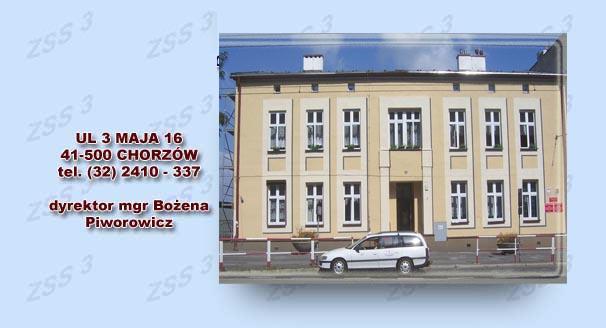 Szczegółowych  informacji udziela:sekretariat szkoły tel. 32 2410337WIĘCEJ INFORMACJI O ZAWODACH NA STRONIE SZKOŁY:www. zss3chorzow.edupage.org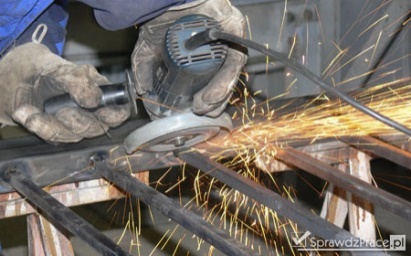 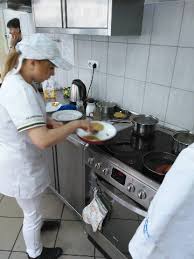 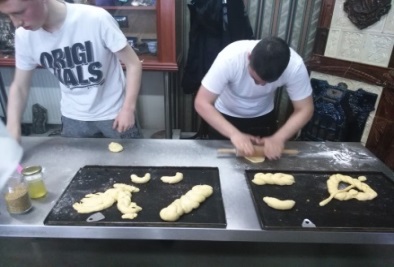 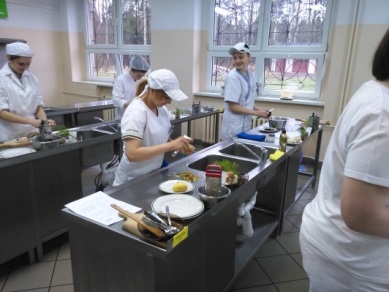 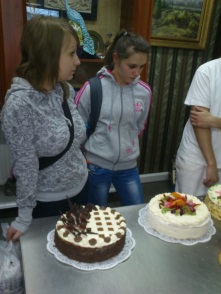 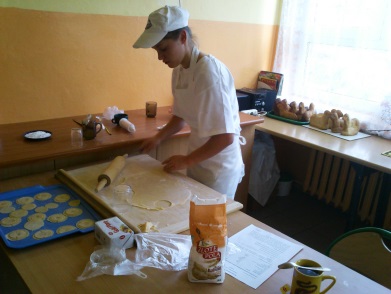                                               SERDECZNIE ZAPRASZAMY!